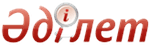 Ұлттық стандарттарға сәйкес келмейтін Қазақстан Республикасының Мемлекеттік Туын, мемлекеттік Елтаңбасын ауыстыру және жою қағидаларын бекіту туралыҚазақстан Республикасы Үкіметінің 2007 жылғы 1 қазандағы N 862 Қаулысы        Ескерту. Қаулының тақырыбы жаңа редакцияда - ҚР Үкіметінің 2012.10.31 № 1381 (алғашқы ресми жарияланған күнінен бастап күнтізбелік он күн өткен соң қолданысқа енгізіледі) Қаулысымен.      Қазақстан Республикасының мемлекеттік рәміздері туралы» Қазақстан Республикасының 2007 жылғы 4 маусымдағы Конституциялық заңының 10-бабының 2) тармақшасына сәйкес Қазақстан Республикасының Үкіметі ҚАУЛЫ ЕТЕДІ:
      Ескерту. Кіріспе жаңа редакцияда - ҚР Үкіметінің 2012.10.31 № 1381 (алғашқы ресми жарияланған күнінен бастап күнтізбелік он күн өткен соң қолданысқа енгізіледі) Қаулысымен.
      1. Қоса беріліп отырған Ұлттық стандарттарға сәйкес келмейтін Қазақстан Республикасының Мемлекеттік Туын, Мемлекеттік Елтаңбасын ауыстыру және жою қағидалары бекітілсін.
      Ескерту. 1-тармақ жаңа редакцияда - ҚР Үкіметінің 2012.10.31 № 1381 (алғашқы ресми жарияланған күнінен бастап күнтізбелік он күн өткен соң қолданысқа енгізіледі) Қаулысымен.
       2. Осы қаулы алғаш рет ресми жарияланған күнінен бастап он күнтізбелік күн өткен соң қолданысқа енгізіледі.       Қазақстан Республикасының 
      Премьер-Министрі   Қазақстан Республикасы 
 Үкіметінің       
 2007 жылғы 1 қазандағы 
 N 862 қаулысымен    
 бекітілген          Ұлттық стандарттарға сәйкес келмейтін Қазақстан Республикасының
Мемлекеттік туын, Мемлекеттік Елтаңбасын ауыстыру және жою
қағидалары      Ескерту. Ереже жаңа редакцияда - ҚР Үкіметінің 2012.10.31 № 1381 (алғашқы ресми жарияланған күнінен бастап күнтізбелік он күн өткен соң қолданысқа енгізіледі) Қаулысымен.   1. Жалпы ережелер       1. Осы Ұлттық стандарттарға сәйкес келмейтін Қазақстан Республикасының Мемлекеттік Туын, Мемлекеттік Елтаңбасын ауыстыру және жою қағидалары (бұдан әрі- Қағидалар) «Қазақстан Республикасының мемлекеттік рәміздері туралы» Қазақстан Республикасының 2007 жылғы 4 маусымдағы Конституциялық Заңына (бұдан әрі- Конституциялық Заң) сәйкес әзірленді және ұлттық стандарттарға сәйкес келмейтін Қазақстан Республикасының Мемлекеттік Туын, Мемлекеттік Елтаңбасын ауыстыру және жою тәртібін айқындайды.   2. Қазақстан Республикасының Мемлекеттік Туын, Мемлекеттік
 Елтаңбасын ауыстыру және жою тәртібі       2. Қазақстан Республикасының Мемлекеттік Туын, Мемлекеттік Елтаңбасын ауыстыру және жоюды Конституциялық заңға сәйкес Қазақстан Республикасының Мемлекеттік Туы, Мемлекеттік Елтаңбасы міндетті түрде орналастырылатын (орнатылатын, көтерілетін) мемлекеттік органдар мен ұйымдардың тұрақты жұмыс істейтін комиссиялары жүзеге асырады.
      3. Қазақстан Республикасының Мемлекеттік Туын, Қазақстан Республикасының Мемлекеттік Елтаңбасына қойылатын нысандардың, мөлшердің және техникалық талаптардың бұзылуы ұлттық стандарттарға сәйкес келмеушілік болып табылады.
      4. Ұлттық стандарттарға сәйкес келмейтін Қазақстан Республикасының Мемлекеттік Туын ауыстыруды және жоюды осы Қағидаларда көзделген тәртіппен ғимараттардың (үй-жайлардың) иелері өздерінің еркі бойынша Қазақстан Республикасының Мемлекеттік Туын тігуді жүзеге асырады.
      5. Ұлттық стандарттарға сәйкес келмейтін Қазақстан Республикасының Мемлекеттік Туын, Мемлекеттік Елтаңбасын ауыстыру бір жұмыс күні ішінде жүзеге асырылады.
      6. Қазақстан Республикасының Мемлекеттік Туын, Мемлекеттік Елтаңбасын жою оларды қайта қолдану мүмкіндігін болдырмау мақсатында өртеу, балқыту, 2,5 шаршы сантиметрден аспайтын мөлшерде майдалап бөлшектеу, ұсақтау, қалыпсыз массаға немесе ұнтақ күйге айналдыру жолымен жүргізіледі.© 2012. Қазақстан Республикасы Әділет министрлігінің "Республикалық құқықтық ақпарат орталығы" ШЖҚ РМК